ЗВІТ
 про роботу зі зверненнями громадян, які надійшли до Державної податкової служби України та її територіальних органів
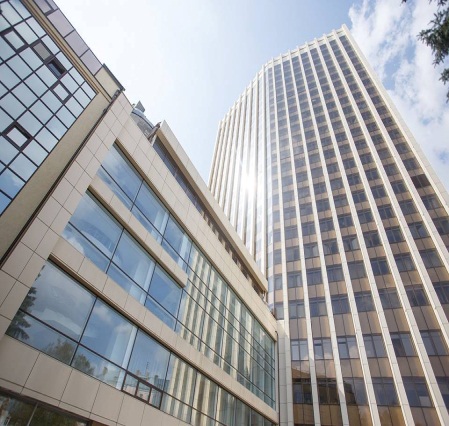 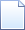 22513 звернень від 25021 громадянинаПоказники розгляду звернень громадян:Вирішено позитивно – 36,9%Відмовлено в задоволенні – 0,1 %Дано роз’яснення – 48,3 %Звернення, що повернуто авторові відповідно до статті 5 Закону України «Про звернення громадян» – 1,3% Звернення, що пересилається за належністю відповідно до статті 7 Закону України «Про звернення громадян» – 0,6 %Звернення, що не підлягає розгляду відповідно до статей  8 і 17 Закону України «Про звернення           громадян» – 2,2 %